O G Ł O S Z E N I EWÓJT GMINY OLSZANICAogłaszapubliczny przetarg nieograniczonyna dzierżawę nieruchomości wchodzących w skład gminnego zasobu nieruchomości położonej w Olszanicy 1/ Cz. działki Nr 175 dla której prowadzona jest w Sądzie Rejonowym w Lesku księga wieczysta KS1E/00035198/52/ powierzchnia nieruchomości – , 3/ opis nieruchomości - położona  w Olszanicy za rzeką Wańkówka. Dojazd: działka  posiada  dostęp do drogi gminnej.4/przeznaczenie nieruchomości w Planie Przestrzennego Zagospodarowania Gminy Olszanica - brak opracowanego planu,5/ sposób zagospodarowania - użytkowana rolniczo,6/ cena wywoławcza nieruchomości - czynsz dzierżawny 39,60 zł. (słownie: Trzydzieści dziewięć złotych 60/100 ), zwolnione z pod. VAT,7/ wysokość wadium 4.00 zł. (słownie: cztery złote 00/100 ),8/ wysokość minimalnego postąpienia wynosi 3 % ceny wywoławczej z zaokrągleniem w górę do pełnych dziesiątek złotych - 10 zł. (słownie: dziesięć złotych),Przetarg odbędzie się w dniu 12.04.2019 r. (piątek )  o godz. 10:45 w Urzędzie Gminy Olszanica, sala narad na parterze.Warunki przetargu:W przetargu mogą brać udział osoby fizyczne i osoby prawne, jeżeli:1/ wpłacą wadium do kasy Urzędu Gminy w Olszanicy w gotówce lub na rachunek Bank Spółdzielczy w Sanoku o/Lesko Nr konta 52864210122003120008820010 w wysokości podanej wyżej, najpóźniej w dniu 09.04.2019 r. (wtorek). Za datę wpływu, uważa się dzień, 
w którym środki finansowe znajdą się na koncie Gminy Olszanica.2/ okażą dokument umożliwiający stwierdzenie tożsamości osoby.Osoba fizyczna obowiązana jest przedstawić w dniu przetargu dokument tożsamości, natomiast osoby prawne pełnomocnictwo w oryginale, oraz dokument tożsamości osoby reprezentującej.Przetarg jest ważny bez względu na liczbę uczestników przetargu, jeżeli przynajmniej jeden uczestnik zaoferował co najmniej jedno postąpienie powyżej ceny wywoławczej.	Wadium zwraca się niezwłocznie po odwołaniu lub zamknięciu przetargu.	Wadium wpłacone przez uczestnika przetargu, który przetarg wygrał zalicza się na poczet czynszu dzierżawnego.	Czynsz dzierżawny osiągnięty w drodze przetargu podlega zapłacie w terminie podanym w  umowie dzierżawy.	Wpłacone wadium przepada na rzecz organizatora przetargu, jeżeli osoba, która przetarg wygrała nie podpisze umowy dzierżawy w ustalonym terminie.	W przetargu nie mogą uczestniczyć osoby wchodzące w skład komisji przetargowej oraz osoby bliskie tym osobom, a także osoby, które pozostają z członkami komisji przetargowej w takim stosunku prawnym lub faktycznym, że może budzić to uzasadnione wątpliwości co do bezstronności komisji przetargowej.	Każda z osób, która wpłaciła wadium ma prawo wglądu do regulaminu przetargu.      	Przetarg może być odwołany zgodnie z art. 38 ust. 4 ustawy  z dnia 21 sierpnia 1997 r. o gospodarce nieruchomościami ( Dz. U.2018.2204, z późn. zm. ).           Niniejsze ogłoszenie wywiesza się dnia 11.03.2019 r. na  tablicy  ogłoszeń  UG  Olszanica, a także na tablicach ogłoszeń w miejscowości Olszanica, oraz informację o wywieszeniu ogłoszenia podaje się do publicznej wiadomości przez ogłoszenie na stronie internetowej Urzędu Gminy Olszanica www.bip.olszanica.pl.Olszanica, dnia 11.03.2019 r. Wójt Gminy Olszanica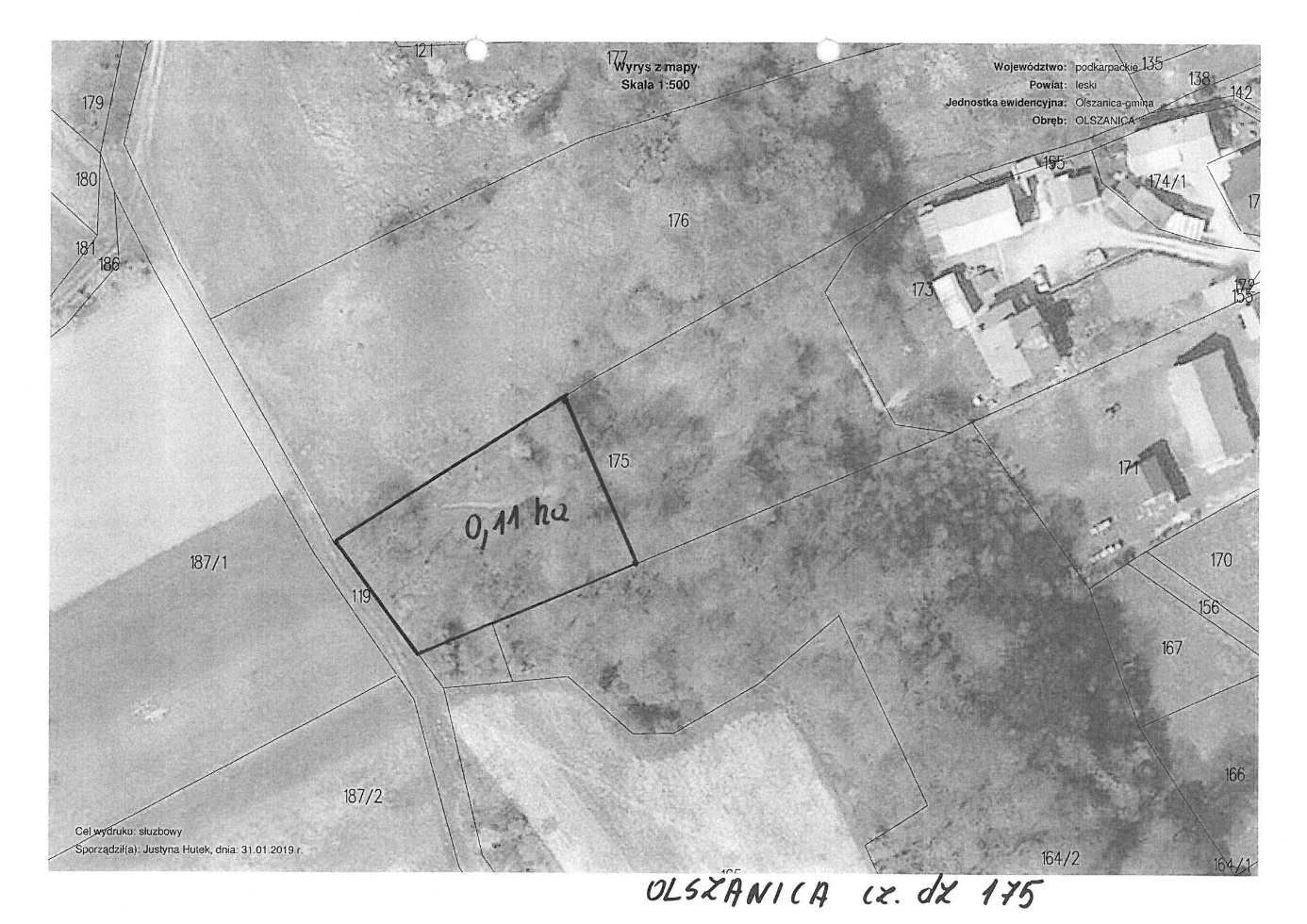 O G Ł O S Z E N I EWÓJT GMINY OLSZANICAogłaszapubliczny przetarg nieograniczonyna dzierżawę nieruchomości wchodzących w skład gminnego zasobu nieruchomości położonej w Olszanicy 1/ Cz. działki Nr 660(1) dla której prowadzona jest w Sądzie Rejonowym w Lesku księga wieczysta KS1E/00035914/12/ powierzchnia nieruchomości – , 3/ opis nieruchomości - położona  w Olszanicy na Kołatnowej. Dojazd: działka  posiada  dostęp do drogi gminnej.      4/przeznaczenie nieruchomości w Planie Przestrzennego Zagospodarowania Gminy Olszanica - brak opracowanego planu,5/ sposób zagospodarowania - użytkowana rolniczo,6/ cena wywoławcza nieruchomości - czynsz dzierżawny 360,00 zł. (słownie: trzysta sześćdziesiąt   złotych 00/100 ), zwolnione z pod. VAT,7/ wysokość wadium 36,00 zł. (słownie: trzydzieści sześć złotych 00/100 ),8/ wysokość minimalnego postąpienia wynosi 3 % ceny wywoławczej z zaokrągleniem w górę do pełnych dziesiątek złotych - 10 zł. (słownie: dziesięć złotych),Przetarg odbędzie się w dniu 12.04.2019 r. (piątek )  o godz. 11:00 w Urzędzie Gminy Olszanica, sala narad na parterze.Warunki przetargu:W przetargu mogą brać udział osoby fizyczne i osoby prawne, jeżeli:1/ wpłacą wadium do kasy Urzędu Gminy w Olszanicy w gotówce lub na rachunek Bank Spółdzielczy w Sanoku o/Lesko Nr konta 52864210122003120008820010 w wysokości podanej wyżej, najpóźniej w dniu 09.04.2019 r. (wtorek). Za datę wpływu, uważa się dzień, 
w którym środki finansowe znajdą się na koncie Gminy Olszanica.2/ okażą dokument umożliwiający stwierdzenie tożsamości osoby.Osoba fizyczna obowiązana jest przedstawić w dniu przetargu dokument tożsamości, natomiast osoby prawne pełnomocnictwo w oryginale, oraz dokument tożsamości osoby reprezentującej.Przetarg jest ważny bez względu na liczbę uczestników przetargu, jeżeli przynajmniej jeden uczestnik zaoferował co najmniej jedno postąpienie powyżej ceny wywoławczej.	Wadium zwraca się niezwłocznie po odwołaniu lub zamknięciu przetargu.	Wadium wpłacone przez uczestnika przetargu, który przetarg wygrał zalicza się na poczet czynszu dzierżawnego.	Czynsz dzierżawny osiągnięty w drodze przetargu podlega zapłacie w terminie podanym w  umowie dzierżawy.	Wpłacone wadium przepada na rzecz organizatora przetargu, jeżeli osoba, która przetarg wygrała nie podpisze umowy dzierżawy w ustalonym terminie.	W przetargu nie mogą uczestniczyć osoby wchodzące w skład komisji przetargowej oraz osoby bliskie tym osobom, a także osoby, które pozostają z członkami komisji przetargowej w takim stosunku prawnym lub faktycznym, że może budzić to uzasadnione wątpliwości co do bezstronności komisji przetargowej.	Każda z osób, która wpłaciła wadium ma prawo wglądu do regulaminu przetargu.      	Przetarg może być odwołany zgodnie z art. 38 ust. 4 ustawy  z dnia 21 sierpnia 1997 r. o gospodarce nieruchomościami ( Dz. U.2018.2204, z późn. zm. ).           Niniejsze ogłoszenie wywiesza się dnia 11.03.2019 r. na  tablicy  ogłoszeń  UG  Olszanica, a także na tablicach ogłoszeń w miejscowości Olszanica, oraz informację o wywieszeniu ogłoszenia podaje się do publicznej wiadomości przez ogłoszenie na stronie internetowej Urzędu Gminy Olszanica www.bip.olszanica.pl.Olszanica, dnia 11.03.2019 r.Wójt Gminy Olszanica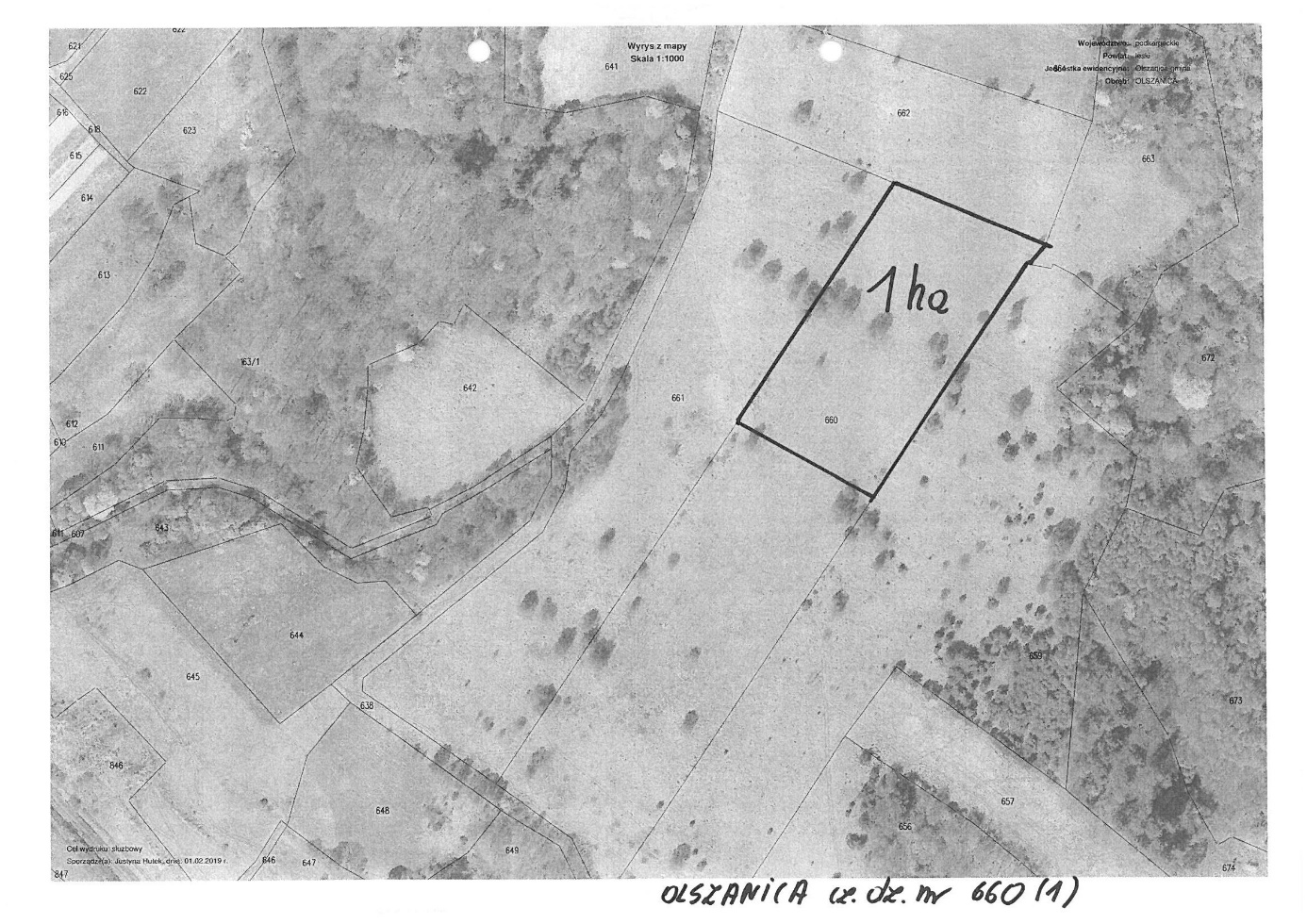 O G Ł O S Z E N I EWÓJT GMINY OLSZANICAogłaszapubliczny przetarg nieograniczonyna dzierżawę nieruchomości wchodzących w skład gminnego zasobu nieruchomości położonej w Olszanicy 1/ Cz. działki Nr 660(2) dla której prowadzona jest w Sądzie Rejonowym w Lesku księga wieczysta KS1E/00035914/12/ powierzchnia nieruchomości – , 3/ opis nieruchomości - położona  w Olszanicy na Kołatnowej. Dojazd: działka  posiada  dostęp do drogi gminnej.     4/przeznaczenie nieruchomości w Planie Przestrzennego Zagospodarowania Gminy Olszanica - brak opracowanego planu,5/ sposób zagospodarowania - użytkowana rolniczo,6/ cena wywoławcza nieruchomości - czynsz dzierżawny 360,00 zł. (słownie: trzysta sześćdziesiąt   złotych 00/100 ), zwolnione z pod. VAT,7/ wysokość wadium 36,00 zł. (słownie: trzydzieści sześć złotych 00/100 ),8/ wysokość minimalnego postąpienia wynosi 3 % ceny wywoławczej z zaokrągleniem w górę do pełnych dziesiątek złotych - 10 zł. (słownie: dziesięć złotych),Przetarg odbędzie się w dniu 12.04.2019 r. (piątek )  o godz. 11:15 w Urzędzie Gminy Olszanica, sala narad na parterze.Warunki przetargu:W przetargu mogą brać udział osoby fizyczne i osoby prawne, jeżeli:1/ wpłacą wadium do kasy Urzędu Gminy w Olszanicy w gotówce lub na rachunek Bank Spółdzielczy w Sanoku o/Lesko Nr konta 52864210122003120008820010 w wysokości podanej wyżej, najpóźniej w dniu 09.04.2019 r. (wtorek). Za datę wpływu, uważa się dzień, 
w którym środki finansowe znajdą się na koncie Gminy Olszanica.2/ okażą dokument umożliwiający stwierdzenie tożsamości osoby.Osoba fizyczna obowiązana jest przedstawić w dniu przetargu dokument tożsamości, natomiast osoby prawne pełnomocnictwo w oryginale, oraz dokument tożsamości osoby reprezentującej.Przetarg jest ważny bez względu na liczbę uczestników przetargu, jeżeli przynajmniej jeden uczestnik zaoferował co najmniej jedno postąpienie powyżej ceny wywoławczej.	Wadium zwraca się niezwłocznie po odwołaniu lub zamknięciu przetargu.	Wadium wpłacone przez uczestnika przetargu, który przetarg wygrał zalicza się na poczet czynszu dzierżawnego.	Czynsz dzierżawny osiągnięty w drodze przetargu podlega zapłacie w terminie podanym w  umowie dzierżawy.	Wpłacone wadium przepada na rzecz organizatora przetargu, jeżeli osoba, która przetarg wygrała nie podpisze umowy dzierżawy w ustalonym terminie.	W przetargu nie mogą uczestniczyć osoby wchodzące w skład komisji przetargowej oraz osoby bliskie tym osobom, a także osoby, które pozostają z członkami komisji przetargowej w takim stosunku prawnym lub faktycznym, że może budzić to uzasadnione wątpliwości co do bezstronności komisji przetargowej.	Każda z osób, która wpłaciła wadium ma prawo wglądu do regulaminu przetargu.      	Przetarg może być odwołany zgodnie z art. 38 ust. 4 ustawy  z dnia 21 sierpnia 1997 r. o gospodarce nieruchomościami ( Dz. U.2018.2204, z późn. zm. ).           Niniejsze ogłoszenie wywiesza się dnia 11.03.2019 r. na  tablicy  ogłoszeń  UG  Olszanica, a także na tablicach ogłoszeń w miejscowości Olszanica, oraz informację o wywieszeniu ogłoszenia podaje się do publicznej wiadomości przez ogłoszenie na stronie internetowej Urzędu Gminy Olszanica www.bip.olszanica.pl.Olszanica, dnia 11.03.2019 r. Wójt Gminy Olszanica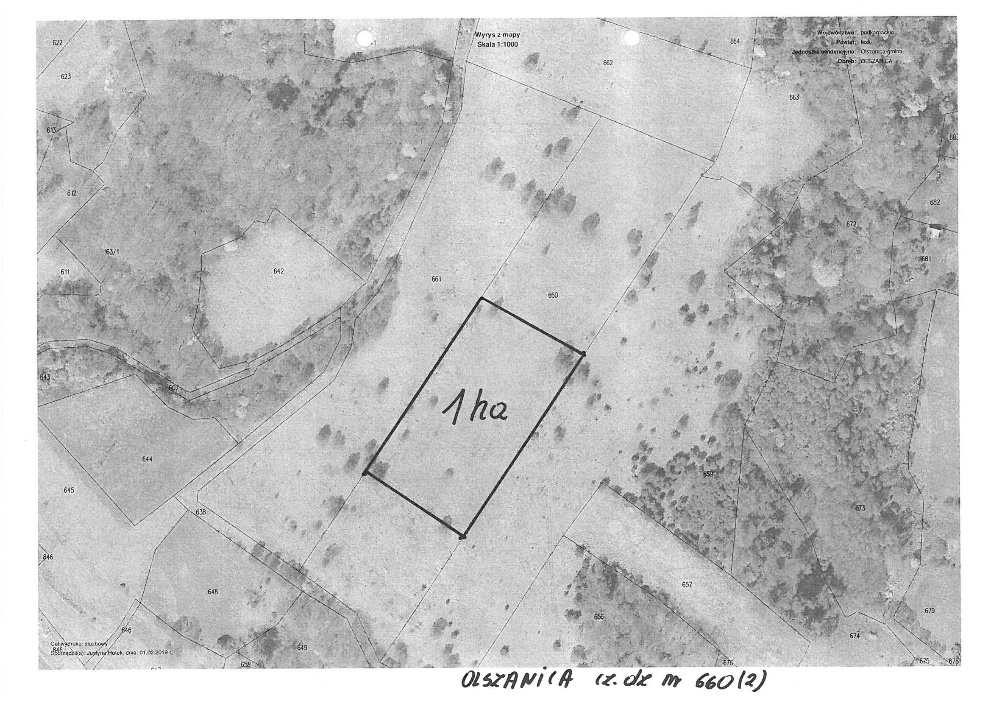 O G Ł O S Z E N I EWÓJT GMINY OLSZANICAogłaszapubliczny przetarg nieograniczonyna dzierżawę nieruchomości wchodzących w skład gminnego zasobu nieruchomości położonej w Olszanicy 1/ Cz. działki Nr 660(3) dla której prowadzona jest w Sądzie Rejonowym w Lesku księga wieczysta KS1E/00035914/12/ powierzchnia nieruchomości – , 3/ opis nieruchomości - położona  w Olszanicy na Kołatnowej. Dojazd: działka  posiada  dostęp do drogi gminnej.     4/przeznaczenie nieruchomości w Planie Przestrzennego Zagospodarowania Gminy Olszanica - brak opracowanego planu,5/ sposób zagospodarowania - użytkowana rolniczo,6/ cena wywoławcza nieruchomości - czynsz dzierżawny 213,12 zł. (słownie: dwieście trzynaście   złotych 12/100 ), zwolnione z pod. VAT,7/ wysokość wadium 21.00 zł. (słownie: dwadzieścia jeden złotych 00/100 ),8/ wysokość minimalnego postąpienia wynosi 3 % ceny wywoławczej z zaokrągleniem w górę do pełnych dziesiątek złotych - 10 zł. (słownie: dziesięć złotych),Przetarg odbędzie się w dniu 12.04.2019 r. (piątek )  o godz. 11:30 w Urzędzie Gminy Olszanica, sala narad na parterze.Warunki przetargu:W przetargu mogą brać udział osoby fizyczne i osoby prawne, jeżeli:1/ wpłacą wadium do kasy Urzędu Gminy w Olszanicy w gotówce lub na rachunek Bank Spółdzielczy w Sanoku o/Lesko Nr konta 52864210122003120008820010 w wysokości podanej wyżej, najpóźniej w dniu 09.04.2019 r. (wtorek). Za datę wpływu, uważa się dzień, 
w którym środki finansowe znajdą się na koncie Gminy Olszanica.2/ okażą dokument umożliwiający stwierdzenie tożsamości osoby.Osoba fizyczna obowiązana jest przedstawić w dniu przetargu dokument tożsamości, natomiast osoby prawne pełnomocnictwo w oryginale, oraz dokument tożsamości osoby reprezentującej.Przetarg jest ważny bez względu na liczbę uczestników przetargu, jeżeli przynajmniej jeden uczestnik zaoferował co najmniej jedno postąpienie powyżej ceny wywoławczej.	Wadium zwraca się niezwłocznie po odwołaniu lub zamknięciu przetargu.	Wadium wpłacone przez uczestnika przetargu, który przetarg wygrał zalicza się na poczet czynszu dzierżawnego.	Czynsz dzierżawny osiągnięty w drodze przetargu podlega zapłacie w terminie podanym w  umowie dzierżawy.	Wpłacone wadium przepada na rzecz organizatora przetargu, jeżeli osoba, która przetarg wygrała nie podpisze umowy dzierżawy w ustalonym terminie.	W przetargu nie mogą uczestniczyć osoby wchodzące w skład komisji przetargowej oraz osoby bliskie tym osobom, a także osoby, które pozostają z członkami komisji przetargowej w takim stosunku prawnym lub faktycznym, że może budzić to uzasadnione wątpliwości co do bezstronności komisji przetargowej.	Każda z osób, która wpłaciła wadium ma prawo wglądu do regulaminu przetargu.      	Przetarg może być odwołany zgodnie z art. 38 ust. 4 ustawy  z dnia 21 sierpnia 1997 r. o gospodarce nieruchomościami ( Dz. U.2018.2204, z późn. zm. ).           Niniejsze ogłoszenie wywiesza się dnia 11.03.2019 r. na  tablicy  ogłoszeń  UG  Olszanica, a także na tablicach ogłoszeń w miejscowości Olszanica, oraz informację o wywieszeniu ogłoszenia podaje się do publicznej wiadomości przez ogłoszenie na stronie internetowej Urzędu Gminy Olszanica www.bip.olszanica.pl.Olszanica, dnia 11.03.2019 r.Wójt Gminy Olszanica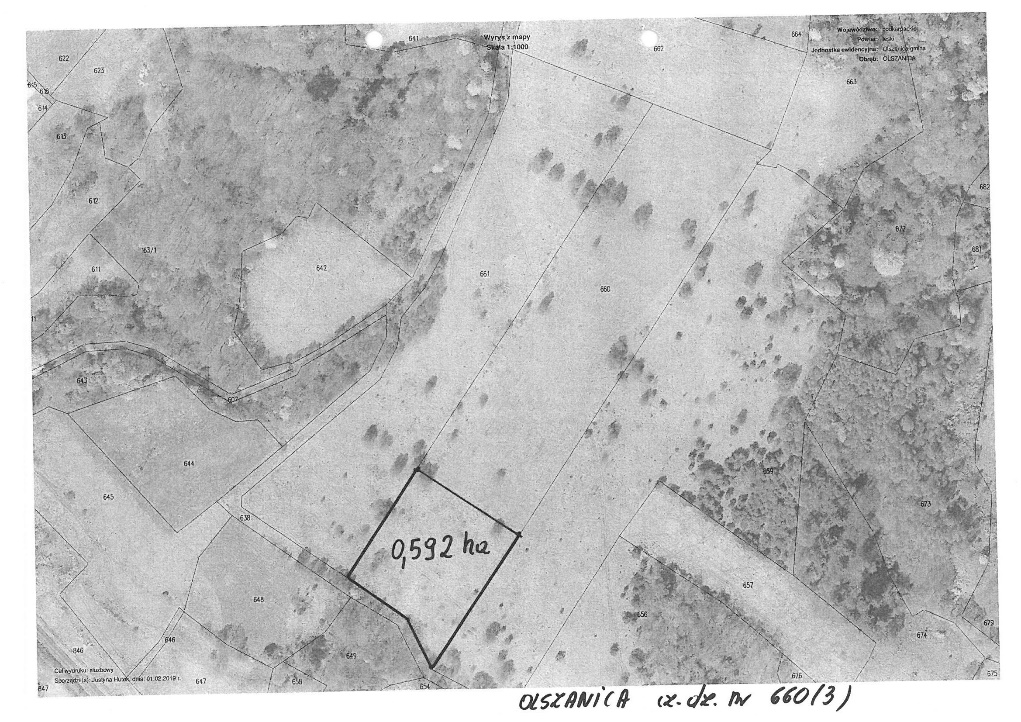 O G Ł O S Z E N I EWÓJT GMINY OLSZANICAogłaszapubliczny przetarg nieograniczonyna dzierżawę nieruchomości wchodzących w skład gminnego zasobu nieruchomości położonej w Olszanicy 1/ Dz. Nr 1081/1 dla której prowadzona jest w Sądzie Rejonowym w Lesku księga wieczysta KS1E/00035198/52/ powierzchnia nieruchomości – , 3/ opis nieruchomości - położona  w Olszanicy obok byłego przedszkola, przy drodze krajowej. Dojazd: działka  posiada  dostęp do drogi.4/przeznaczenie nieruchomości w Planie Przestrzennego Zagospodarowania Gminy Olszanica - brak opracowanego planu,5/ sposób zagospodarowania - użytkowana rolniczo,6/ cena wywoławcza nieruchomości - czynsz dzierżawny 40,58 zł. (słownie: czterdzieści złotych 58/100 ), zwolnione z pod. VAT,7/ wysokość wadium 4,00 zł. (słownie: cztery złote 00/100 ),8/ wysokość minimalnego postąpienia wynosi 3 % ceny wywoławczej z zaokrągleniem w górę do pełnych dziesiątek złotych - 10 zł. (słownie: dziesięć złotych),Przetarg odbędzie się w dniu 12.04.2019 r. (piątek )  o godz. 11:45 w Urzędzie Gminy Olszanica, sala narad na parterze.Warunki przetargu:W przetargu mogą brać udział osoby fizyczne i osoby prawne, jeżeli:1/ wpłacą wadium do kasy Urzędu Gminy w Olszanicy w gotówce lub na rachunek Bank Spółdzielczy w Sanoku o/Lesko Nr konta 52864210122003120008820010 w wysokości podanej wyżej, najpóźniej w dniu 09.04.2019 r. (wtorek). Za datę wpływu, uważa się dzień, 
w którym środki finansowe znajdą się na koncie Gminy Olszanica.2/ okażą dokument umożliwiający stwierdzenie tożsamości osoby.Osoba fizyczna obowiązana jest przedstawić w dniu przetargu dokument tożsamości, natomiast osoby prawne pełnomocnictwo w oryginale, oraz dokument tożsamości osoby reprezentującej.Przetarg jest ważny bez względu na liczbę uczestników przetargu, jeżeli przynajmniej jeden uczestnik zaoferował co najmniej jedno postąpienie powyżej ceny wywoławczej.	Wadium zwraca się niezwłocznie po odwołaniu lub zamknięciu przetargu.	Wadium wpłacone przez uczestnika przetargu, który przetarg wygrał zalicza się na poczet czynszu dzierżawnego.	Czynsz dzierżawny osiągnięty w drodze przetargu podlega zapłacie w terminie podanym w  umowie dzierżawy.	Wpłacone wadium przepada na rzecz organizatora przetargu, jeżeli osoba, która przetarg wygrała nie podpisze umowy dzierżawy w ustalonym terminie.	W przetargu nie mogą uczestniczyć osoby wchodzące w skład komisji przetargowej oraz osoby bliskie tym osobom, a także osoby, które pozostają z członkami komisji przetargowej w takim stosunku prawnym lub faktycznym, że może budzić to uzasadnione wątpliwości co do bezstronności komisji przetargowej.	Każda z osób, która wpłaciła wadium ma prawo wglądu do regulaminu przetargu.      	Przetarg może być odwołany zgodnie z art. 38 ust. 4 ustawy  z dnia 21 sierpnia 1997 r. o gospodarce nieruchomościami ( Dz. U.2018.2204, z późn. zm. ).           Niniejsze ogłoszenie wywiesza się dnia 11.03.2019 r. na  tablicy  ogłoszeń  UG  Olszanica, a także na tablicach ogłoszeń w miejscowości Olszanica, oraz informację o wywieszeniu ogłoszenia podaje się do publicznej wiadomości przez ogłoszenie na stronie internetowej Urzędu Gminy Olszanica www.bip.olszanica.pl.Olszanica, dnia 11.03.2019 r. O G Ł O S Z E N I EWÓJT GMINY OLSZANICAogłaszapubliczny przetarg nieograniczonyna dzierżawę nieruchomości wchodzących w skład gminnego zasobu nieruchomości położonej w Olszanicy 1/ Cz. działki Nr 661 dla której prowadzona jest w Sądzie Rejonowym w Lesku księga wieczysta KS1E/00035914/12/ powierzchnia nieruchomości – , 3/ opis nieruchomości - położona  w Olszanicy na Kołatnowej. Dojazd: działka  posiada  dostęp do drogi gminnej.   4/przeznaczenie nieruchomości w Planie Przestrzennego Zagospodarowania Gminy Olszanica - brak opracowanego planu,5/ sposób zagospodarowania - użytkowana rolniczo,6/ cena wywoławcza nieruchomości - czynsz dzierżawny 360,00 zł. (słownie: trzysta sześćdziesiąt   złotych 00/100 ), zwolnione z pod. VAT,7/ wysokość wadium 36,00 zł. (słownie: trzydzieści sześć złotych 00/100 ),8/ wysokość minimalnego postąpienia wynosi 3 % ceny wywoławczej z zaokrągleniem w górę do pełnych dziesiątek złotych - 10 zł. (słownie: dziesięć złotych),Przetarg odbędzie się w dniu 12.04.2019 r. (piątek )   o godz. 12:00 w Urzędzie Gminy Olszanica, sala narad na parterze.Warunki przetargu:W przetargu mogą brać udział osoby fizyczne i osoby prawne, jeżeli:1/ wpłacą wadium do kasy Urzędu Gminy w Olszanicy w gotówce lub na rachunek Bank Spółdzielczy w Sanoku o/Lesko Nr konta 52864210122003120008820010 w wysokości podanej wyżej, najpóźniej w dniu 09.04.2019 r. (wtorek). Za datę wpływu, uważa się dzień, 
w którym środki finansowe znajdą się na koncie Gminy Olszanica.2/ okażą dokument umożliwiający stwierdzenie tożsamości osoby.Osoba fizyczna obowiązana jest przedstawić w dniu przetargu dokument tożsamości, natomiast osoby prawne pełnomocnictwo w oryginale, oraz dokument tożsamości osoby reprezentującej.Przetarg jest ważny bez względu na liczbę uczestników przetargu, jeżeli przynajmniej jeden uczestnik zaoferował co najmniej jedno postąpienie powyżej ceny wywoławczej.	Wadium zwraca się niezwłocznie po odwołaniu lub zamknięciu przetargu.	Wadium wpłacone przez uczestnika przetargu, który przetarg wygrał zalicza się na poczet czynszu dzierżawnego.	Czynsz dzierżawny osiągnięty w drodze przetargu podlega zapłacie w terminie podanym w  umowie dzierżawy.	Wpłacone wadium przepada na rzecz organizatora przetargu, jeżeli osoba, która przetarg wygrała nie podpisze umowy dzierżawy w ustalonym terminie.	W przetargu nie mogą uczestniczyć osoby wchodzące w skład komisji przetargowej oraz osoby bliskie tym osobom, a także osoby, które pozostają z członkami komisji przetargowej w takim stosunku prawnym lub faktycznym, że może budzić to uzasadnione wątpliwości co do bezstronności komisji przetargowej.	Każda z osób, która wpłaciła wadium ma prawo wglądu do regulaminu przetargu.      	Przetarg może być odwołany zgodnie z art. 38 ust. 4 ustawy  z dnia 21 sierpnia 1997 r. o gospodarce nieruchomościami ( Dz. U.2018.2204, z późn. zm. ).           Niniejsze ogłoszenie wywiesza się dnia 11.03.2019 r. na  tablicy  ogłoszeń  UG  Olszanica, a także na tablicach ogłoszeń w miejscowości Olszanica, oraz informację o wywieszeniu ogłoszenia podaje się do publicznej wiadomości przez ogłoszenie na stronie internetowej Urzędu Gminy Olszanica www.bip.olszanica.pl.Olszanica, dnia 11.03.2019 r.. Wójt Gminy Olszanica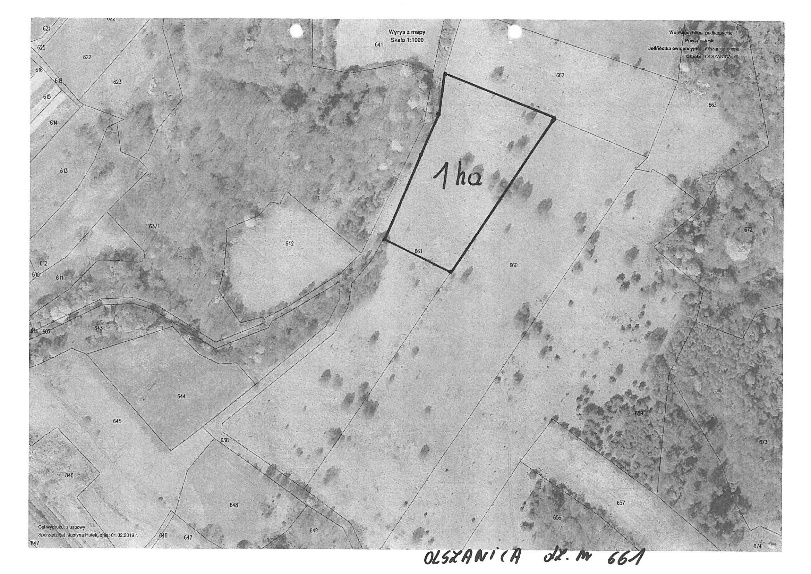 Wójt Gminy OlszanicaO G Ł O S Z E N I EWÓJT GMINY OLSZANICAogłaszapubliczny przetarg nieograniczonyna dzierżawę nieruchomości wchodzących w skład gminnego zasobu nieruchomości położonej w Olszanicy 1/ Cz. działki Nr 1376 dla której prowadzona jest w Sądzie Rejonowym w Lesku księga wieczysta KS1E/00035198/52/ powierzchnia nieruchomości – 0,10 ha, 3/ opis nieruchomości - położona  w Olszanicy na „Żukowie”. Dojazd: działka  posiada  dostęp do drogi gminnej.4/przeznaczenie nieruchomości w Planie Przestrzennego Zagospodarowania Gminy Olszanica - brak opracowanego planu,5/ sposób zagospodarowania - użytkowana rolniczo,6/ cena wywoławcza nieruchomości - czynsz dzierżawny 36,00 zł. (słownie: Trzydzieści sześć złotych 00/100 ), zwolnione z pod. VAT,7/ wysokość wadium 4.00 zł. (słownie: cztery złote 00/100 ),8/ wysokość minimalnego postąpienia wynosi 3 % ceny wywoławczej z zaokrągleniem w górę do pełnych dziesiątek złotych - 10 zł. (słownie: dziesięć złotych),Przetarg odbędzie się w dniu 12.04.2019 r. (piątek )  o godz. 12:15 w Urzędzie Gminy Olszanica, sala narad na parterze.Warunki przetargu:W przetargu mogą brać udział osoby fizyczne i osoby prawne, jeżeli:1/ wpłacą wadium do kasy Urzędu Gminy w Olszanicy w gotówce lub na rachunek Bank Spółdzielczy w Sanoku o/Lesko Nr konta 52864210122003120008820010 w wysokości podanej wyżej, najpóźniej w dniu 09.04.2019 r. (wtorek). Za datę wpływu, uważa się dzień, 
w którym środki finansowe znajdą się na koncie Gminy Olszanica.2/ okażą dokument umożliwiający stwierdzenie tożsamości osoby.Osoba fizyczna obowiązana jest przedstawić w dniu przetargu dokument tożsamości, natomiast osoby prawne pełnomocnictwo w oryginale, oraz dokument tożsamości osoby reprezentującej.Przetarg jest ważny bez względu na liczbę uczestników przetargu, jeżeli przynajmniej jeden uczestnik zaoferował co najmniej jedno postąpienie powyżej ceny wywoławczej.	Wadium zwraca się niezwłocznie po odwołaniu lub zamknięciu przetargu.	Wadium wpłacone przez uczestnika przetargu, który przetarg wygrał zalicza się na poczet czynszu dzierżawnego.	Czynsz dzierżawny osiągnięty w drodze przetargu podlega zapłacie w terminie podanym w  umowie dzierżawy.	Wpłacone wadium przepada na rzecz organizatora przetargu, jeżeli osoba, która przetarg wygrała nie podpisze umowy dzierżawy w ustalonym terminie.	W przetargu nie mogą uczestniczyć osoby wchodzące w skład komisji przetargowej oraz osoby bliskie tym osobom, a także osoby, które pozostają z członkami komisji przetargowej w takim stosunku prawnym lub faktycznym, że może budzić to uzasadnione wątpliwości co do bezstronności komisji przetargowej.	Każda z osób, która wpłaciła wadium ma prawo wglądu do regulaminu przetargu.      	Przetarg może być odwołany zgodnie z art. 38 ust. 4 ustawy  z dnia 21 sierpnia 1997 r. o gospodarce nieruchomościami ( Dz. U.2018.2204, z późn. zm. ).           Niniejsze ogłoszenie wywiesza się dnia 11.03.2019 r. na  tablicy  ogłoszeń  UG  Olszanica, a także na tablicach ogłoszeń w miejscowości Olszanica, oraz informację o wywieszeniu ogłoszenia podaje się do publicznej wiadomości przez ogłoszenie na stronie internetowej Urzędu Gminy Olszanica www.bip.olszanica.pl.Olszanica, dnia 11.03.2019 r. Wójt Gminy Olszanica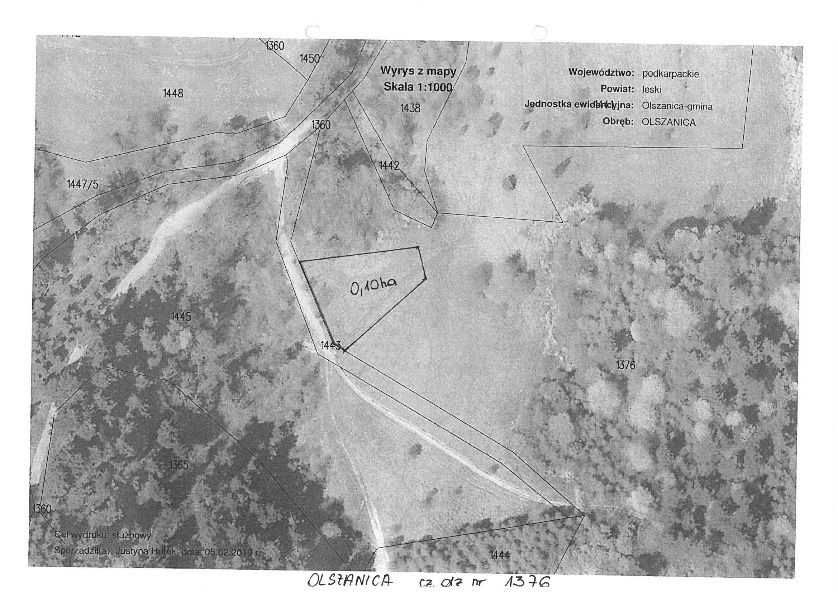 